Схема расположенияЗемельного участка с кадастровым номером 04:03:030102:1457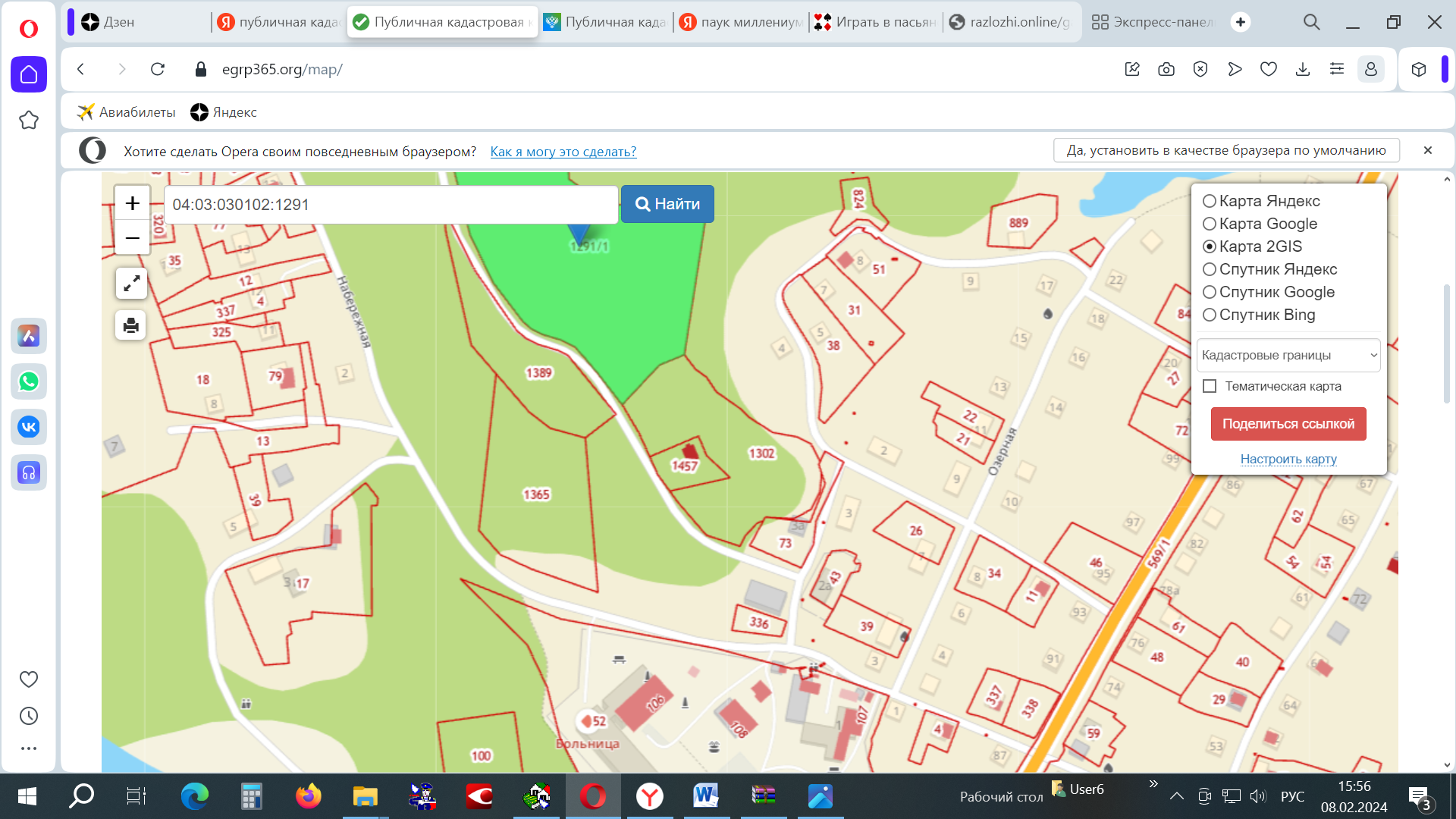 